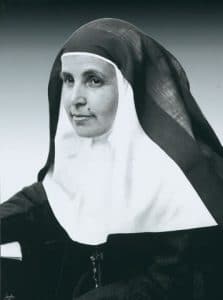 Sainte Angéla de la CroixNeuvaineDieu de toute bonté, qui avez illuminé la vierge Sainte Angèle, avec la sagesse de la croix, et lui avez permis de reconnaître votre Fils Jésus-Christ dans les pauvres et les malades abandonnés, et de les servir avec humilité, accordez-nous la grâce que nous demandons par son intercession, dans cette neuvaine.(Mentionnez ici la grâce que vous voulez obtenir)De même, faites qu’elle nous inspire le désir de suivre son exemple, en embrassant chaque jour notre propre croix, en union avec le Christ crucifié et en servant nos frères avec amour. Nous vous le demandons par Jésus-Christ, votre Fils et notre Seigneur. Amen.Pater, Ave, GloriaSainte Angèle de la Croix, priez pour nous.Source : https://www.devocionario.com/santos/cruz_1.htmlTraduction arrangée par Saint Michel Prince des AngesParoles de Sainte Angèle de la CroixUne personne de bon conseil ne perd jamais courage, même si à un certain moment vous découvrez que vous n'avez pas les qualités nécessaires pour accomplir le travail auquel vous avez été appelé. Celui qui vous a appelé ne vous quittera pas, au moment où vous aurez besoin de Lui, Il sera toujours là pour vous aider.2- Réfléchissez toujours à cela, vous avez meilleur intérêt à servir, qu'à réfléchir à l’importance que vous donnez aux services que vous rendez.Que les bons enseignements traditionnels de l'Église, établis et confirmés par tant de saints sous l'inspiration et la bénédiction du Saint-Esprit, soient toujours suspendus à vos cous.Vivez toujours une vie nouvelle, dans la prière, motivez les autres à faire de même et ainsi Dieu ne quittera pas l'Église, fera Miséricorde, et que sa volonté soit faite en tous pour son honneur et sa gloire.4-Gardez à l'esprit que le diable ne dort jamais, il marche toujours comme un lion rugissant à la recherche de quelqu'un à dévorer, pour notre malheur et de mille manières.5- Il est de notre devoir de faire l'aumône, la charité est toujours bonne pour gagner des âmes et attire aussi la vertu.6-Faites toujours de votre mieux pour être fidèle à Notre Dieu à ce pourquoi il t'a appelé.7-Soyez toujours prudents si vous devez obtenir quelque chose par la force. 8-Vous réaliserez toujours beaucoup plus avec des mots gentils et courtois que par la colère ou la force, vous ne devriez jamais les employer sauf en cas de nécessité.9-Le désordre qui existe dans la société est le résultat du désordre qui exite actuellement dans la famille.10-Lorsque le moment de votre mort viendra, vous n'aurez pas le temps de faire ce que vous vouliez, alors faites-le maintenant.Source : http://hablemosdereligion.com/santa-angela/#Frases_de_Santa_AngelaTraduction arrangée par Saint Michel Prince des Anges